				บันทึกข้อความ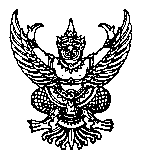 ส่วนราชการ..........................................................................โทร.............................................................ที่...........................................................................วันที่......................................................................เรื่อง  ขอส่งต่ออายุหนังสือรับรองด้านจริยธรรมการวิจัยในคน เรียน  ประธานคณะกรรมการจริยธรรมการวิจัยในคน มหาวิทยาลัยธรรมศาสตร์  สาขาสังคมศาสตร์	ข้าพเจ้า..................................................................สังกัด..............................................................ขอส่งต่ออายุหนังสือรับรองด้านจริยธรรมการวิจัยในคนของโครงการวิจัยเรื่อง (ชื่อโครงการวิจัยภาษาไทย)..................................................................................................................................(ชื่อโครงการวิจัยภาษาอังกฤษ)...........................................................................................................................รหัสโครงการวิจัยที่ STU-EC ……../............ ซึ่งได้ผ่านการรับรองจากคณะกรรมการจริยธรรมการวิจัยในคน มหาวิทยาลัยธรรมศาสตร์ สาขาสังคมศาสตร์  เมื่อวันที่...................เดือน..............พ.ศ..............................
หนังสือรับรองหมดอายุวันที่............เดือน..............พ.ศ..............................มีความประสงค์ขอส่งต่ออายุหนังสือรับรองด้านจริยธรรมการวิจัยในคน ทั้งนี้ได้แนบเอกสาร Electronic File แบบรายงานความก้าวหน้าในการดำเนินงานโครงการวิจัย (แบบฟอร์มที่ SSF/13_1/2) บันทึกเป็น PDF และได้จัดส่งไปที่ e-mail: irbsctu@gmail.com  แล้วนั้น   	จึงเรียนมาเพื่อโปรดพิจารณากรณีหัวหน้าโครงการวิจัยเป็นนักศึกษาลงชื่อ...........................................................      (........................................................)         อาจารย์ที่ปรึกษาโครงการวิจัยลงชื่อ...........................................................      (........................................................)                 หัวหน้าโครงการวิจัย     